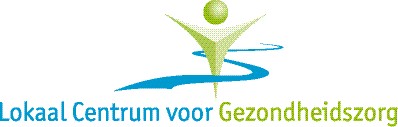 Peulenstraat 140   –   Drijverschuit 7  				  Hardinxveld-GiessendamInschrijfformulier Voornaam: .....................................................................Achternaam: ..................................................................                      M/VGeboortedatum: .............................................................Adres: ............................................................................Postcode: .......................................................................Woonplaats: ..................................................................Mobiel tel nummer: ......................................................Vaste tel nummer: ........................................................Emailadres: ..................................................................BSN - nummer: ............................................................Verzekering en polisnr: ................................................Vorige huisarts: ............................................................Handtekening d.d.Ik geef toestemming aan de centrale huisartsenpost Gorinchem tot inzage van mijn medisch dossier in geval dit noodzakelijk is voor zorgverlening.JA / NEEVolgens de nieuwe regelgeving is iedere nieuwe patiënt zich verplicht te legitimeren bij de assistente. Wij zullen de geldigheid van uw legitimatie controleren bij inschrijven, daarom vragen wij u een geldig legitimatiebewijs mee te brengen als u dit formulier inlevert. Bent u bekend met de volgende aandoeningen:Suikerziekte							ja / neeZo ja gebruikt u medicatie en welke?Hart en vaatziekten?					ja / neeZo ja gebruikt u medicatie en welke?Longziekten ( astma  / copd)?				ja / neeZo ja gebruikt u medicatie en welke?Hoge bloeddruk?						ja / neeZo ja gebruikt u medicatie en welkeHeeft u operaties ondergaan?				ja / neeZo ja welke operaties en wanneer?Allergieën?							ja / neeZo ja waarvoor bent u allergisch?Rookt u							ja / neeKomen er in uw familie hart en /of vaatziekten en/of diabetes voor?					ja / neeKomen er erfelijke afwijkingen in de familievoor?								ja / neeKomen er aangeboren afwijkingen in de familie voor?							ja / nee		